Programa „Įveikiame kartu“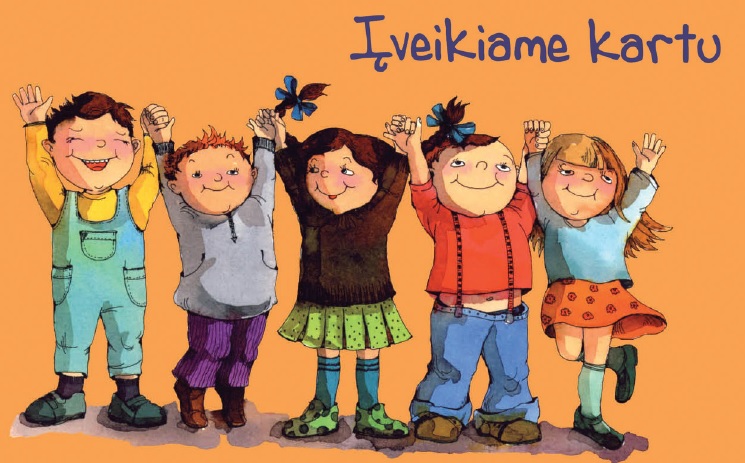 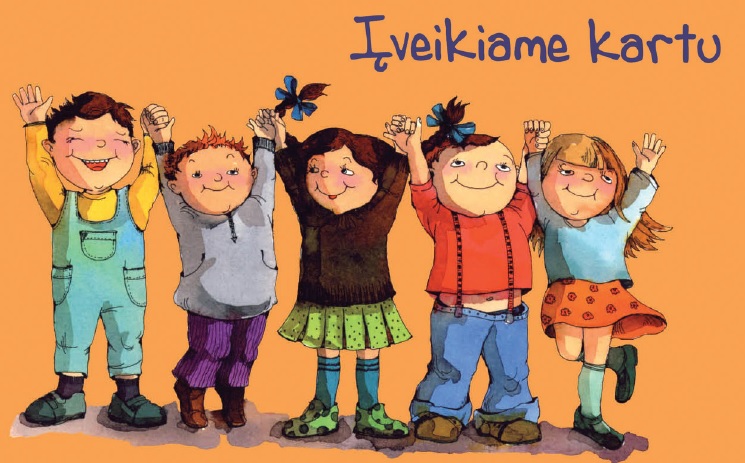 Vilniaus 3 grupėEil.Nr.ĮstaigaPedagogo vardas ir pavardė1.Vilniaus „Šviesos“ pradinė mokyklaRenata Zamarienė2.Vilniaus „Šviesos“ pradinė mokyklaDanutė Jakubėnienė3.Vilniaus „Šviesos“ pradinė mokyklaLina Junienė4.Vilniaus „Šviesos“ pradinė mokyklaDžiuginta Poviliauskaitė5.Vilniaus „Šviesos“ pradinė mokyklaGintautė Preidienė6.Vilniaus „Šviesos“ pradinė mokyklaAlma Balnienė7.Trakų r. Paluknio Longino Komolovskio gimnazijaAna Kliukoit8.Trakų r. Paluknio Longino Komolovskio gimnazijaJustina Bartosevič9.Lazdijų r. Krosnos mokyklaZita Noruvienė10.Lazdijų r. Krosnos mokyklaLolita Katkauskienė11.Vilniaus Sausio 13-osios mokyklaElžbieta Bylinska12.Vilniaus Juzefo Ignacijaus Kraševskio gimnazijaJulia Dunovska13.Vilniaus Juzefo Ignacijaus Kraševskio gimnazijaMarija Dunovska14.Vilniaus Juzefo Ignacijaus Kraševskio gimnazijaJadvyga Voloncevič15.Vilniaus Juzefo Ignacijaus Kraševskio gimnazijaJolanta Račevska16.Vilniaus Juzefo Ignacijaus Kraševskio gimnazijaIrena Kogarko17.Vilniaus r. Rakonių pagrindinė mokyklaElžbieta Vertelkė18.Vilniaus r. Rakonių pagrindinė mokyklaStanislava Skaržinskaja19.Maišiagalos Lietuvos Didžiojo Kunigaikščio Algirdo gimnazijaOdeta Zemeckienė20.Rokiškio mokykla-darželis "Ąžuoliukas"Ilona Matiekuvienė21.Rokiškio mokykla-darželis "Ąžuoliukas"Sigitas Rimša22.Vilniaus r. Rukainių gimnazijaNijolė Balcevič23.Vilniaus r. Rukainių gimnazijaIrena Jurevič24.Vilniaus Verkių mokykla-daugiafunkcis centrasIrma Ogylbienė25.Vilniaus Verkių mokykla-daugiafunkcis centrasGreta Sinkevičienė26.Vilniaus Verkių mokykla-daugiafunkcis centrasIngrida Stungienė